от 01.06.2016 № 805-п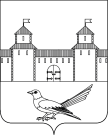 Об уточнении адреса земельного участка	Руководствуясь статьей 7 Земельного кодекса Российской Федерации от 25.10.2001  №136-ФЗ,  статьей 16 Федерального закона от 06.10.2003 №131-ФЗ «Об общих принципах организации местного самоуправления в Российской Федерации», постановлением Правительства Российской Федерации от 19.11.2014 №1221 «Об утверждении Правил присвоения, изменения и аннулирования адресов», приказом Министерства экономического развития Российской Федерации от 01.09.2014г. №540 «Об утверждении классификатора видов разрешенного использования земельных участков», статьями 32, 35, 40 Устава муниципального образования Сорочинский городской округ Оренбургской области, свидетельством о государственной регистрации права серии 56-00 №584957 от 18.02.2004, свидетельством о государственной регистрации права серии 56-00 №584958 от 18.02.2004, кадастровым планом земельного участка от 17.10.2005 №45/05-02—1592, договором купли-продажи жилого дома от 23.01.2004 и поданным заявлением (вх. №Яз-611 от 17.05.2016) администрация Сорочинского городского округа Оренбургской области постановляет: Считать адрес земельного участка с кадастровым номером 56:45:0101013:0030 следующим: Российская Федерация, Оренбургская область, г.Сорочинск, ул. Карла Маркса, №329 «А»; вид разрешенного использования земельного участка: для индивидуального жилищного строительства. Категория земель: земли населенных пунктов.Контроль за исполнением настоящего постановления возложить на главного архитектора муниципального образования Сорочинский городской округ Оренбургской области – Крестьянова А.Ф.Настоящее постановление вступает в силу со дня подписания и подлежит размещению на Портале муниципального образования Сорочинский городской округ Оренбургской области.Глава муниципального образованияСорочинский городской  округ                                                      Т.П.Мелентьева
Разослано: в дело, прокуратуре, ОУИ, Управлению архитектуры, Вагановой Е.В.Администрация Сорочинского городского округа Оренбургской областиП О С Т А Н О В Л Е Н И Е